Non-Optical or greedy algorithm for money change takes O(k)The Huffman algorithm finds a (an) optimal solution.Which formula is used for calculating worst case running time?     The reason for introducing sieve technique algorithm is that it illustrates a very important special case of Divide-and-conquerSieve technique applies to problem where we are interested in finding a single item from a larger se of n itemsThe number of nodes in a complete binary tree of height h is 2^(h+1)-1If there are  entries in edit distance matrix then the total running time is When a recursive algorithm revisits the same problem over and over again, we say that the optimization problem has overlapping sub-problems.A p x q matrix A can be multiplied with a q x r matrix B. The result will be a p x r matrix C. There are (p. r) total entries in C and each takes O (q) to complete.Maximum number of edges in a directed graph may be Approximately |V2| An adjacency matrix for a graph it is not necessary for it to be square in shapeIn fractional knapsack we sort the value per unit weight in decreasing orderThe greedy part of the Huffman encoding algorithm is to first find nodes with smallest frequency.The code word assigned to characters by the Huffman algorithm have the property That no code word is the prefix of any other  In undirected graph there is convention of only back edgesIn time stamp DFS for the edge (u , v) if f(u) > f(v) the edge is tree or cross or forwardKruskal’s algorithm choose the best non-cycle edgeIn Prim’s algorithm we use priority queue data structureAdding any edge to a free tree create a unique cycleFloyd-Warshall algorithm is based on dynamic programming approach and allow negative edgesDijkstra’s algorithm is used for single source shortest path problemsBellman Ford algorithm applies relaxation to every edge of the graph repeats exactly v-1 timesRunning time of Floyd-Warshal algorithm is  If we can solve a single NP problem in P time. All NP problem can be solvedIf a problem in NP-complete it must also be in NP3- color problem is known as NPCClique cover problem arises in applications of clustering In the clique cover problem, for two vertices to be in the same group, they must be adjacent to each other.In the 3-coloring problem, for two vertices to be in the same color group, they must not be adjacent.What is the worst-case time for merge sort to sort an array of n elements? O (n log n)Search technique of various algorithm look at many possible solutionsThe Huffman encoding algorithm is a greedy algorithmBreath first search is shortest path algorithm that works on un-weighted graphsConsider the string “abacdaacac” if the string is coded with ASCII codes using Huffman encoding scheme, the message length would be 80 bitsWhat is the asymptotic growth of  ?     A heap is a left complete binary tree that confirm to the heap orderWhat is common between Bubble sort, Insertion sort, Quick sort, and Heap sort? All are in-place algorithms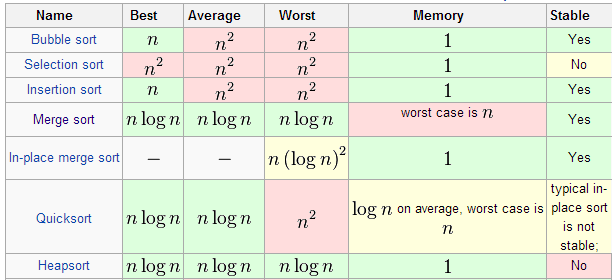 In In-place sorting algorithm is one that uses no additional array for storage.The main shortcoming of counting sort is that it is useful for  small integers The original recursive algorithm takes time, where  The Huffman codes provides a method of encoding data which is efficient and use fixed length codes i.e. ASCIIUsing ASCII standard the string “adacdaacac” will be conceded with 8 bytesIn undirected graph there is convention of only back edges In time stamp traversal we can calculate whether the graph has cyclesPrecedence constraint graph is acyclic directed graphIn Prim’s algorithm, the additional information maintained by the algorithm is The length of the shortest path from vertex v to the vertex uIn strongly connected components the component graph is necessarily cyclicFloyd-Warshal algorithm is based on dynamic programming approach and allow negative edgesKruskal’s algorithm has time complexity  In NP-Problems “NP” represents Non-deterministic polynomials Generalize coloring problem  arises in various partitioning problems where there is a constraint That two objects cannot be assigned to the same set of partitions and is belong to NP class Sieve technique can be applied to solve selection problemsUsually which type of algorithm is harder to prove the correctness? Brute forceFlowchart is a graphical representation of an algorithmWhen we call heapify then at each level the comparison performed takes time?  Who invented quick sort procedure? HoareIf we encode and compress text using ASCII standard each character is represented by, Fixed length code word of 8 bitsThe Huffman coding used, Prefix property that no code word is prefix of any other codeIn directed graph the cardinality of edges |E| =Sum of out=degree of all the verticesSum of in-degree of all the verticesA Hamiltonian cycle is a cycle, that visit every vertex in the graph exactly once In generic graph traversal algorithm we, put edges in the bag data structureThe generic graph traversal algorithm stores a set of candidate edges in some data structures we well call a “bag”Dijkstra’s algorithm:The length of the shortest path to the start vertex is always zero.It will work on any weighted graph with positive weights.The running time of Bellman- Ford algorithm is greater than Dijkstra’s algorithmKruskal’s algorithm is used for calculating minimum spanning tree.Dijkstra’s algorithm is used for single source shortest path problemsFloyd-Warshal algorithm dates back to the early 60’sSpace used by Floyd-Warshal algorithm is  The running is . The Space used by the algorithm is  What is the solution to the recurrence T(n) = T(n/2) + n ?  O(n)If a pseudo code is memory wise efficient then it may be memory wise efficient but not necessaryMerge sort makes two recursive calls. Which statement is true after recursive call finish, but before the merge step?Elements in each half of the array are sorted amongst themselvesRandom access machine or RAM is a/an Mathematical modelIn order to say anything meaningful about our algorithms, it will be important for us to settle on a Mathematical model of computationDivide-and-conquer involves breaking the problems into a small number of sub problemsIn Bucket sort, if there are duplicates then each bin can be replaced by a Linked listA p × q matrix A can be multiplied with a q × r matrix B. The result will be a p × r matrix C. In particular, for 1 ≤ i ≤ p and 1 ≤ j ≤ r      Worst case running time of Quick sort algorithm for an array n elements is?  The Huffman algorithm time complexity can be improved up to O (n log n)Using ASCII standard the string “abacdaac”. If we use fixed code for ASCII it will be 64 bitsUsing Huffman encoding technique the string”abc” will take 24 bitsUsing Huffman encoding technique the string “a@$a” will be encoding with______ bits. Huffman encoding fail at this string.When the graph relatively few edges, Kruskal’s algorithm is better than prim’sAn un-weighted graph can be considered as a graph in which every edge has by default weight  of one unitAll algorithm having the time complexity O (n10) and O (n100) fall.O (n10) in P class and O (n100) in NP classIf a problem “S” is NP-complete it must be NP and NP-hardWhich traversal technique is look like propagating wave-front outward, Breath First Traversal An optimization problem is one in which you want to find. The best solutionSuppose that a graph G = (V,E) is implemented using adjacency lists. What is the complexity of a breath-first traversal of G?O (|V| +|E|)Non- optional or greedy algorithm for money change takes O(k)The running time of Quick sort depends heavily on the selection of pivotIf a sorting algorithm solely based on comparisons of keys in the array then it is impossible to sort more efficiently than  Fibonacci sequence was posed by Leonardo PisanoA free tree with “n” vertices has exactly n-1 edgesGT for the digraph can be computed in  Which of the following is not true about Dijkstra’s algorithm? It can find the shortest paths to all other vertices in the same worst case time that it needs to finds the shortest path a single verticesThe running time of the Dijkstra’s algorithm is  The running time of Floyd-Warshal algorithm is  The function having complexity O (nn) belongs to NP-ClassThe function having complexity O (nk) belongs to NP-ClassWhich type of instructions Random Access Machine (RAM) can execute? Arithmetic and logicAlgorithmIn-PlaceStableBubble SortYesYesInsertion SortYesYesSelection SortYesNoMerge SortNoYesHeap SortYesNoQuick SortYesNo